PEDOMAN ACARALOMBA FOTOGRAFI”Expression Of Your Dedication”Jumat-Minggu, 20-22 September 2013LATAR BELAKANGHakikat Pembangunan Nasional adalah pembangunan manusia seutuhnya dan pembangunan seluruh masyarakat Indonesia. Siswa-siswi merupakan bagian dari masyarakat yang memiliki peranan penting dalam perubahan bangsa menuju bangsa yang lebih baik.Siswa-siswi harus berpotensi tidak hanya dalam bidang akademik tetapi juga non akademik, mengingat siswa-siswia dituntut secara tidak langsung untuk mampu mengembangkan dan mengabdikan diri juga memberikan solusi yang inisiatif juga aplikatif guna menyelesaikan permasalahan-permasalahan yang dihadapinya. Dan melalui sebuah talenta atau bakat yang dimilikinya, akan dapat menjadi parameter yang baik dalam melihat potensi tersebut.Oleh karena itu, kami selaku UKM JURNALISTIK STERIL Politeknik Kesehatan Kemenkes Bandung ingin ikut berkontribusi dalam mewujudkan siswa-siswi tersebutmelalui Lomba Fotografi dengan tema “expression of your dedication” yang merupakan salah satu perlombaan dalam rangkaian acara Poltek Expo 2013.DASAR HUKUMProgram Kerja Kementrian Minat & Bakat BEM KM Poltekkes Kemenkes Bandung.Anggaran Dasar dan Anggaran Rumah Tangga UKM KM Jurnalistik Steril Politeknik Kesehatan Kemenkes Bandung.Program Kerja Redaksi III UKM KM Jurnalistik Steril Politeknik Kesehatan Kemenkes Bandung.TUJUANTujuan UmumUntuk menyediakan wadah bagi pecinta fotografi khususnya dikalangan SMA/Sederajat dalam mengekspresikan jiwa seni dan kreatifitasnya melalui karya foto, serta sebagai sarana sosialisasi mengenai Poltekkes Kemenkes Bandung.Tujuan KhususMenumbuhkembangkan kreativitas dan minat bakat siswa-siswi SMA/Sederajat dalam hal fotografi.Menumbuhkan jiwa pengabdian masyarakat pada diri pribadi mahasiswa.Menciptakan karya-karya dalam bentuk fotografi yang bermakna inspiratif bagi siswa-siswi SMA/Sederajat.PELAKSANAAN KEGIATANHari		: Jumat s/d MingguTanggal	: 20 - 22 September 2013Waktu		: 10.00 WIB s/d  selesaiTempat	: Direktorat Politeknik Kesehatan Kemenkes Bandung DESKRIPSI KEGIATANSecara garis besar, kegiatan ini merupakan pengumpulan foto-foto dari para peserta mengenai Sekolahnya masing-masing yang akan di pajang pada hari terakhir kegiatan Poltek Expo berlangsung, hunting fotopada rangkaian acara Poltek Expo dan khusus foto dari para pemenang akan langsung di upload di blog UKM JURNALISTIK STERIL.TECHNICAL MEETINGHari/Tanggal	: Minggu, 15 September 2013Tempat	: Auditorium Direktorat Poltekkes Kemenkes Bandung			  Jl. Padjajaran No. 56 BandungPERSYARATANPeserta adalah siswa-siswi SMA/Sederajat dalam lingkup Se-Bandung Raya & CimahiPeserta wajib mengikuti seluruh kegiatanMengisi formulir pesertaFoto yang diambil meliputi 1 foto kegiatan yang ada di sekolah masing –masing dan1 foto pada saat kegiatan Poltek ExpoKamera yang digunakan minimal kamera digital (boleh menggunakan DSLR)Setiap peserta wajib mengumpulkan 2 foto unggulan yang diberi judul foto, deskripsi foto, nama, dan asal sekolahFoto dikumpulkan dalam bentuk soft copy bersama dengan formulir yang sudah diisi deskripsinya yaitu foto kegiatan yang ada di sekolah masing-masingDiperbolehkan mengedit foto hanya untuk pengaturan cahaya saja, tidak boleh mengubah atau menambahkan unsur lain didalamnyaUntuk foto dalam kegiatan Poltek Expo diambil pada tanggal 20-22 September 2013Foto dikumpulkan tanggal 22 September 2013 pukul 11.00-13.00 WIB kepada panitiaPemanjangan foto dilaksanakan pada pukul 13.00 – 16.30 WIBPengumuman pemenang tanggal 22 September 2013 pukul 16.30 WIB sekaligus penutupan kegiatan Poltek ExpoTema foto”Expression Of Your Dedication”PenilaianUnsur penilaian:	Unik	Mengandung pesan	Fokus	Cukup cahaya	Komposisi tepatMEKANISME PENDAFTARANWaktu pendaftaran peserta dimulai sejak diterimanya pedoman kegiatan sampai dengan tanggal 15 September 2013. Pendaftaran dilakukan dengan sebelumnya mengirim sms ke nomer 0857-2106-7605 (Winda Nur Aisyah) dengan format :Nama Lengkap peserta (spasi) Asal Sekolah paling lambat tanggal 15 September 2013.Formulir pendaftaran diserahkan kepada panitia Lomba Fotografi pada saat hari technical meeting yaitu pada tanggal 15 September 2013.Biaya pendaftaran ialah sebesar Rp.30.000,-.  Dapat ditransfer ke nomor rekening MANDIRI SYARIAH 7051656584 a.n Apriliani Karunia. Paling lambat tanggal 18 September 2013 (selesai transfer harap sms ke Winda (0857-2106-7605))Persyaratan sebagai berikut	:Membawa formulir*Formulir terlampir* dan membawa bukti transfer dan dibawa pada saat Technical Meeting dilaksanakanFORMULIR PENDAFTARANPOLTEK EXPOLOMBA FOTOGRAFINama Lengkap	:Tempat, Tgl Lahir	:Jenis Kelamin		: Laki-Laki / Perempuan *)Alamat Lengkap	:Nomor Telepon	:Asal Sekolah		:										Bandung, 	          2013										(			     )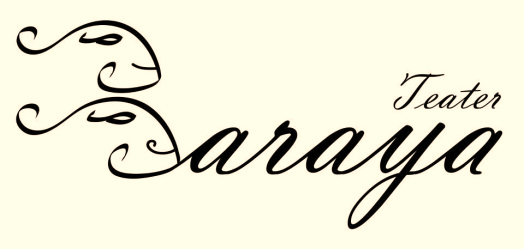 Nb: Dapat diperbanyak sesuai kebutuhan